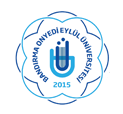 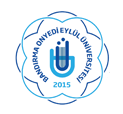 Fakültenizin ……………..………….. Bölümü ….………….……..… numaralı ….….. sınıf öğrencisiyim. Not Durum  Belgesinin tarafıma verilmesini arz ederim.		     TarihAdı Soyadı 											    (İmza)